MIAMI-DADE COUNTY PUBLIC SCHOOLS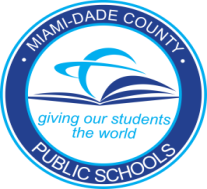 School Operations – Contracted ServicesAFFILIATING AGREEMENT ATTACHMENT SECTION 1(Description of What the M-DCPS School Site Will Provide)The M-DCPS school site shall provide: 